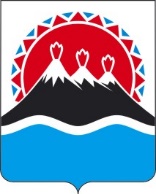 П О С Т А Н О В Л Е Н И ЕПРАВИТЕЛЬСТВА  КАМЧАТСКОГО КРАЯ                   г. Петропавловск-КамчатскийПРАВИТЕЛЬСТВО ПОСТАНОВЛЯЕТ:1. Внести в приложение к постановлению Правительства Камчатского края от 09.11.2009 № 421-П «Об определении Порядка предоставления жилых помещений специализированного жилищного фонда Камчатского края» изменение, изложив его в редакции согласно приложению к настоящему постановлению.2. Настоящее постановление вступает в силу со дня его официального опубликования.Приложение к постановлениюПравительства Камчатского краяот _________________№_______«Приложение к постановлению Правительства Камчатского краяот 09.11.2009 № 421-ППорядокпредоставления жилых помещений специализированного жилищного фонда Камчатского края1. Установить, что специализированным жилищным фондом Камчатского края является совокупность жилых помещений, находящихся в государственной собственности Камчатского края, предназначенных для проживания отдельных категорий граждан и предоставляемых в соответствии с Жилищным кодексом Российской Федерации.Настоящий Порядок не распространяется на жилые помещения в домах системы социального обслуживания населения.2. Включение жилого помещения в специализированный жилищный фонд Камчатского края с отнесением такого помещения к определенному виду специализированных жилых помещений и исключение жилого помещения из указанного фонда осуществляется в соответствии с порядком, утвержденным постановлением Правительства Российской Федерации от 26.01.2006 № 42 «Об утверждении Правил отнесения жилого помещения к специализированному жилищному фонду и типовых договоров найма специализированных жилых помещений», на основании распоряжения Министерства имущественных и земельных отношений Камчатского края.3. К жилым помещениям специализированного жилищного фонда Камчатского края относятся:1) служебные жилые помещения;2) жилые помещения в общежитиях;3) жилые помещения маневренного фонда;4) жилые помещения для социальной защиты отдельных категорий граждан.4. Решение о предоставлении жилого помещения специализированного жилищного фонда Камчатского края принимается следующими уполномоченными органами:1) Министерством строительства и жилищной политики Камчатского края - при предоставлении служебных жилых помещений, жилых помещений в общежитиях и жилых помещений маневренного фонда специализированного жилищного фонда Камчатского края, находящихся в казне Камчатского края, оперативном управлении администрации Корякского округа;2) Министерством труда и развития кадрового потенциала Камчатского края - при предоставлении жилых помещений специализированного жилищного фонда для социальной защиты отдельных категорий граждан в случае, установленном пунктом 1 части 10 настоящего Порядка;3) организациями здравоохранения Камчатского края - при предоставлении жилых помещений специализированного жилищного фонда для социальной защиты отдельных категорий граждан в случаях, установленных частью 10 настоящего Порядка;4) исполнительными органами государственной власти Камчатского края - при предоставлении служебных жилых помещений, жилых помещений в общежитиях специализированного жилищного фонда Камчатского края, находящихся в хозяйственном ведении, оперативном управлении соответственно государственных унитарных предприятий Камчатского края, краевых государственных учреждений, подведомственных указанным исполнительным органам государственной власти Камчатского края.5. Служебные жилые помещения специализированного жилищного фонда Камчатского края (далее - служебные жилые помещения), находящиеся в казне Камчатского края, предоставляются на территории Камчатского края для проживания граждан, не обеспеченных жилыми помещениями в населенных пунктах по месту работы (службы), в связи с:1) наличием трудовых отношений с органом государственной власти Камчатского края;2) замещением государственной должности Камчатского края либо избранием на выборные должности в органы государственной власти Камчатского края, прохождением государственной гражданской службы Камчатского края;3) наличием трудовых отношений с организациями Камчатского края, подведомственными Аппарату Губернатора и Правительства Камчатского края.6. Служебные жилые помещения, находящиеся в хозяйственном ведении государственных унитарных предприятий Камчатского края или в оперативном управлении краевых государственных учреждений, администрации Корякского округа, предоставляются на территории Камчатского края для проживания граждан, не обеспеченных жилыми помещениями в населенных пунктах по месту работы (службы), в связи с наличием трудовых отношений с государственным унитарным предприятием Камчатского края, краевым государственным учреждением, администрацией Корякского округа, служебных отношений с уполномоченным органом, указанным в пункте 4 части 4 настоящего Порядка, замещением государственной должности Камчатского края.7. Гражданам, являющимся медицинскими работниками медицинских организаций первичного звена здравоохранения и скорой медицинской помощи, служебные жилые помещения, указанные в части 6 настоящего Порядка, предоставляются в первоочередном порядке.8. Жилые помещения в общежитиях специализированного жилищного фонда Камчатского края (далее - жилые помещения в общежитиях) предоставляются на территории Камчатского края для временного проживания гражданам, не обеспеченным жилыми помещениями в населенных пунктах по месту работы, обучения, на период их работы в государственных учреждениях, находящихся в ведении Камчатского края, обучения в государственных образовательных учреждениях, находящихся в ведении Камчатского края.9. Жилые помещения маневренного фонда предоставляются гражданам, утратившим жилые помещения в результате обращения взыскания на эти жилые помещения, которые были приобретены за счет кредита банка или иной кредитной организации либо средств целевого займа, предоставленного юридическим лицом на приобретение жилого помещения, и заложены в обеспечение возврата кредита или целевого займа, если на момент обращения взыскания такие жилые помещения являются для них единственными. Жилые помещения маневренного фонда предоставляются на период до завершения расчетов с гражданами, утратившими жилые помещения в результате обращения взыскания на них, после продажи жилых помещений, на которые было обращено взыскание (при заключении такого договора с указанными гражданами).10. Жилые помещения для социальной защиты отдельных категорий граждан предоставляются:1) участникам Государственной программы по оказанию содействия добровольному переселению в Российскую Федерацию соотечественников, проживающих за рубежом, утвержденной Указом Президента Российской Федерации от 22.06.2006 № 637 «О мерах по оказанию содействия добровольному переселению в Российскую Федерацию соотечественников, проживающих за рубежом» (далее - Государственная программа), на срок до получения гражданства Российской Федерации, но не более чем на один год;2) лицам, нуждающимся в проведении гемодиализа в организациях здравоохранения Камчатского края, на срок до 12 месяцев.11. При наличии нескольких оснований для предоставления гражданину жилого помещения специализированного жилищного фонда Камчатского края жилое помещение предоставляется по одному из оснований по выбору гражданина.12. Для целей настоящего Порядка граждане признаются не обеспеченными жилыми помещениями в соответствующем населенном пункте в случае, если на территории данного населенного пункта:1) граждане (члены их семьи) не имеют жилых помещений, занимаемых по договорам социального найма;2) граждане (члены их семьи) не имеют жилых помещений на праве собственности;3) граждане (члены их семьи) не являются членами семьи собственников жилых помещений.13. Норма предоставления площади жилого помещения устанавливается в следующих размерах:1) для служебных жилых помещений - не менее пятнадцати квадратных метров общей площади жилого помещения на одного человека;2) для жилых помещений в общежитиях, жилых помещений маневренного фонда и жилых помещений для социальной защиты отдельных категорий граждан - в размере из расчета не менее шести квадратных метров жилой площади на одного человека.14. Служебные жилые помещения предоставляются в виде отдельной квартиры по норме, указанной в пункте 1 части 13 настоящего Порядка. Служебные жилые помещения должны быть пригодными для постоянного проживания граждан (отвечать установленным санитарным и техническим правилам и нормам, требованиям пожарной безопасности, экологическим и иным требованиям законодательства), быть благоустроенными применительно к условиям соответствующего населенного пункта.15. Жилые помещения в общежитии, жилые помещения маневренного фонда и жилые помещения для социальной защиты отдельных категорий граждан предоставляются по норме, указанной в пункте 2 части 13 настоящего Порядка. Семьям предоставляется жилое помещение, состоящее из комнаты (комнат).16. Для предоставления служебных жилых помещений в соответствии с частями 5 и 6 настоящего Порядка граждане подают в уполномоченный орган следующие документы:1) заявление гражданина, согласованное его работодателем (представителем нанимателя), о предоставлении служебного жилого помещения;2) копию паспорта гражданина Российской Федерации или иного документа, удостоверяющего личность заявителя и членов его семьи;3) копии документов, подтверждающих состав семьи заявителя (свидетельства о рождении, свидетельства о заключении брака, решения об усыновлении (удочерении), решения суда о признании членом семьи и т.д.);4) копию приказа о приеме заявителя на работу (службу) и копию трудового договора (контракта), заключенного работодателем (представителем нанимателя) с заявителем;5) документы, подтверждающие отсутствие в собственности жилого помещения на территории соответствующего населенного пункта (предоставляются на всех членов семьи).17. Для предоставления жилого помещения в общежитии в соответствии с частью 8 настоящего Порядка граждане подают в уполномоченный орган следующие документы:1) заявление гражданина;2) копию паспорта гражданина Российской Федерации или иного документа, удостоверяющего личность заявителя;3) копии документов, подтверждающих состав семьи заявителя (свидетельства о рождении, свидетельства о заключении брака, решения об усыновлении (удочерении), судебного решения о признании членом семьи и т.д.);4) справку государственного образовательного учреждения, находящегося в ведении Камчатского края, о прохождении заявителем обучения в указанном учреждении (для лиц, обучающихся в государственном образовательном учреждении, находящемся в ведении Камчатского края);5) ходатайство работодателя о предоставлении гражданину жилого помещения в общежитии (для работников краевых государственных учреждений);6) копию приказа о приеме заявителя на работу и копию трудового договора, заключенного работодателем с заявителем (для работников краевых государственных учреждений);7) документы, подтверждающие отсутствие в собственности жилого помещения на территории соответствующего населенного пункта (предоставляются на всех членов семьи).18. Для предоставления жилого помещения маневренного фонда в соответствии с частью 9 настоящего Порядка граждане подают в уполномоченный орган следующие документы:1) заявление гражданина;2) копию паспорта гражданина Российской Федерации или иного документа, удостоверяющего личность заявителя и членов его семьи;3) копии документов, подтверждающих состав семьи заявителя (свидетельства о рождении, свидетельства о заключении брака, решения об усыновлении (удочерении), решения суда о признании членом семьи и т.д.);4) копию решения суда об обращении взыскания на жилое помещение в случае, когда данные жилые помещения были приобретены за счет кредита банка или иной кредитной организации либо средств целевого займа, предоставленного юридическим лицом на приобретение жилого помещения, и заложены в обеспечение возврата кредита или целевого займа, если на момент обращения взыскания такие жилые помещения являлись для них единственными;5) документы, подтверждающие отсутствие в собственности жилого помещения на территории соответствующего населенного пункта (предоставляются на всех членов семьи).19. Для предоставления жилого помещения для социальной защиты отдельных категорий граждан в соответствии с частью 10 настоящего Порядка граждане подают в уполномоченный орган следующие документы:1) заявление гражданина;2) копию паспорта гражданина Российской Федерации или иного документа, удостоверяющего личность заявителя;3) копии документов, подтверждающих состав семьи заявителя (свидетельства о рождении, свидетельства о заключении брака, решения об усыновлении (удочерении), судебного решения о признании членом семьи и т.д.);4) копию свидетельства участника Государственной программы (в случае, установленном пунктом 1 части 10 настоящего Порядка);5) справку организации здравоохранения Камчатского края, подтверждающую необходимость проведения гемодиализа (в случае, установленном пунктом 2 части 10 настоящего Порядка);6) документы, подтверждающие отсутствие в собственности жилого помещения на территории соответствующего населенного пункта (предоставляются на всех членов семьи).20. Копии документов, составленные на иностранном языке, представляются с переводом на русский язык. Верность перевода и подлинность подписи переводчика должны быть нотариально удостоверены. В заявлении, поданном в соответствии с частями 16-19 настоящего Порядка, гражданин подтверждает, что он (члены его семьи) не имеет (не имеют) жилых помещений, занимаемых по договорам социального найма, не является (не являются) членом (членами) семьи собственников жилых помещений. Уполномоченный орган в целях проверки документов, поданных в соответствии с частями 16-19 настоящего Порядка, вправе запрашивать соответствующие документы и сведения в территориальных органах федеральных органов исполнительной власти по Камчатскому краю, исполнительных органах государственной власти Камчатского края, органах местного самоуправления муниципальных образований в Камчатском крае, заинтересованных учреждений и организаций.21. Заявления граждан, указанные в частях 16-19 настоящего Порядка, регистрируются уполномоченным органом в день их поступления и передаются секретарю комиссии, предусмотренной частью 22 настоящего Порядка, не позднее дня, предшествующего дню очередного заседания комиссии.22. Для рассмотрения заявлений о предоставлении гражданам служебных жилых помещений, иных представленных документов, внесения предложений о предоставлении служебных жилых помещений, уполномоченным органом образуется соответствующая комиссия, если иное не предусмотрено настоящим Порядком.Для рассмотрения заявлений о предоставлении гражданам служебных жилых помещений, находящихся в казне Камчатского края, Правительством Камчатского края образуется соответствующая комиссия, в состав которой обязательно включаются Первый вице-губернатор Камчатского края, являющийся председателем комиссии, руководитель Аппарата Губернатора и Правительства Камчатского края, являющийся заместителем председателя комиссии, представители Министерства строительства и жилищной политики Камчатского края и Министерства имущественных и земельных отношений Камчатского края, секретарь комиссии.Для рассмотрения заявлений о предоставлении гражданам служебных жилых помещений в соответствии с пунктом 3 части 4 настоящего Порядка комиссия не образуется.23. Заседания комиссии проводятся не реже одного раза в месяц, если иное не предусмотрено настоящим Порядком, являются правомочными при участии в них не менее половины состава членов комиссии. Решения комиссией принимаются путем открытого голосования большинством голосов присутствующих на заседании членов комиссии.24. На заседании комиссии рассматриваются все заявления, зарегистрированные и поступившие в комиссию на день ее заседания, учитывается характер трудовых (служебных) отношений. При отсутствии свободных служебных жилых помещений заседания комиссии не проводятся.25. По итогам рассмотрения комиссией заявлений о предоставлении гражданам служебных жилых помещений составляется соответствующий протокол, который с приложением документов гражданина передается не позднее следующего рабочего дня со дня заседания комиссии руководителю уполномоченного органа для принятия решения о предоставлении гражданину жилого помещения специализированного жилищного фонда Камчатского края.26. Уполномоченный орган обеспечивает надлежащее хранение протоколов комиссии и документов граждан, поданных в целях предоставления жилых помещений специализированного жилищного фонда Камчатского края в соответствии с настоящим Порядком.27. Уполномоченный орган при наличии соответствующего жилого помещения специализированного жилищного фонда Камчатского края и оснований для его предоставления, указанных в частях 5 - 10 настоящего Порядка, принимает решение о предоставлении гражданину жилого помещения специализированного жилищного фонда Камчатского края (далее - решение).Решение принимается уполномоченным органом не позднее трех рабочих дней со дня получения от соответствующей комиссии всех необходимых документов, предусмотренных настоящим Порядком.Организациями здравоохранения Камчатского края решения принимаются по согласованию с исполнительным органом государственной власти Камчатского края, осуществляющим функции и полномочия учредителя данных организаций.Решение оформляется приказом уполномоченного органа.28. Уполномоченный орган в течение трех рабочих дней со дня издания приказа о предоставлении жилого помещения специализированного жилищного фонда Камчатского края направляет копию договора найма служебного жилого помещения в Министерство имущественных и земельных отношений Камчатского края с целью осуществления ведения Реестра служебных жилых помещений.29. Основаниями для отказа в предоставлении гражданам жилого помещения специализированного жилищного фонда Камчатского края являются:1) непредставление в уполномоченный орган документов, предусмотренных соответственно частями 16-19 настоящего Порядка;2) отсутствие оснований, предусмотренных соответственно частями 5 - 10 настоящего Порядка.30. При наличии оснований для отказа гражданину в предоставлении жилого помещения специализированного жилищного фонда Камчатского края, указанного в части 3 настоящего Порядка, уполномоченный орган принимает решение об отказе в предоставлении жилого помещения специализированного жилищного фонда Камчатского края.31. Уполномоченный орган не позднее трех рабочих дней, со дня принятия решения об отказе в предоставлении жилого помещения специализированного жилищного фонда Камчатского края, указанного в части 3 настоящего Порядка, письменно сообщает о принятом решении гражданину, подавшему заявление.32. Основанием для вселения в жилое помещение специализированного жилищного фонда Камчатского края, указанного в части 3 настоящего Порядка, является договор найма специализированного жилого помещения, заключенный на основании приказа уполномоченного органа, за исключением жилых помещений для социальной защиты отдельных категорий граждан, которые предоставляются по договорам безвозмездного пользования.Договор найма специализированного жилого помещения заключается не позднее трех рабочих дней со дня издания приказа уполномоченного органа.33. Органами, уполномоченными заключать договоры найма специализированного жилого помещения от имени собственника - Камчатского края, являются уполномоченные органы, указанные в части 4 настоящего Порядка, за исключением особенностей, определенных частью 34 настоящего Порядка.34. При предоставлении в соответствии с настоящим Порядком служебных жилых помещений, жилых помещений в общежитиях специализированного жилищного фонда Камчатского края, находящихся в хозяйственном ведении, оперативном управлении соответственно государственных унитарных предприятий Камчатского края, краевых государственных учреждений, подведомственных исполнительным органам государственной власти Камчатского края, указанным в пункте 4 части 4 настоящего Порядка, органами, уполномоченными заключать договоры найма специализированного жилого помещения от имени собственника - Камчатского края, являются соответствующие государственные унитарные предприятия Камчатского края, краевые государственные учреждения.35. Заключение, расторжение и прекращение договора найма специализированного жилого помещения производится на основании и в порядке, которые установлены Жилищным кодексом Российской Федерации.».Пояснительная запискак проекту постановления Губернатора Камчатского края «О внесении изменения в приложение к постановлению Правительства Камчатского края от 09.11.2020 № 412-П «Об определении Порядка предоставления жилых помещений специализированного жилищного фонда Камчатского края»Проект постановления Правительства Камчатского края разработан в целях усиления контроля за использованием и сохранностью специализированного жилищного фонда Камчатского края.Проектом предусматривается изменение порядка предоставления служебных жилых помещений, в частности, передаются полномочия по принятию решения о предоставлении служебного жилого помещения, находящегося в хозяйственном ведении, оперативном управлении соответственно от государственных унитарных предприятий Камчатского края, краевых государственных учреждений исполнительным органам государственной власти Камчатского края, осуществляющим функции учредителя указанных предприятий, учреждений. Вместе с тем, вводится требование о рассмотрении документов граждан комиссией, образуемой Правительством Камчатского края (при предоставлении служебных жилых помещений из казны края) или исполнительным органом государственной власти края (при предоставлении иных служебных жилых помещений). Комиссионный порядок по-прежнему не будет применяться при предоставлении служебных жилых помещений для социальной защиты отдельных категорий граждан: участники Государственной программы по оказанию содействия добровольному переселению в Российскую Федерацию соотечественников, проживающих за рубежом; лица, нуждающиеся в проведении гемодиализа в организациях здравоохранения Камчатского края.Комиссия при рассмотрении документов обязана учитывать характер трудовых (служебных) отношений.Устанавливается возможность предоставления служебных жилых помещений, находящихся в хозяйственном ведении, оперативном управлении соответственно государственных унитарных предприятий края, краевых государственных учреждений, лицам, замещающим государственные должности Камчатского края, что будет способствовать осуществлению в крае более эффективной кадровой политики.Конструкции изложения пакета документов, необходимых для предоставления соответствующих видов жилых помещений специализированного жилищного фонда Камчатского края, приводятся к единообразию.Порядок дополняется требованием о регистрации заявлений граждан, поданных в целях предоставления им служебных жилых помещений. На граждан возлагается обязанность предоставлять документы, подтверждающие отсутствие в собственности жилого помещения на территории соответствующего населенного пункта (предоставляются на всех членов семьи), одновременно устанавливается заявительный характер подтверждения того, что гражданин (члены его семьи) не имеет (не имеют) жилых помещений, занимаемых по договорам социального найма, не является (не являются) членом (членами) семьи собственников жилых помещений.Уменьшается срок рассмотрения документов: с 30 календарных дней
(7 календарных дней в отношении общежитий) до 3 рабочих дней со дня передачи уполномоченному органу протокола комиссии для издания приказа о предоставлении служебного жилого помещения и до 3 рабочих дней со дня издания приказа о предоставлении служебного жилого помещения для заключения договора найма специализированного жилого помещения.Для реализации настоящего проекта постановления дополнительных средств краевого бюджета не потребуется.Проект постановления Правительства Камчатского края 03.02.2021 размещен на Едином портале проведения независимой антикоррупционной экспертизы и общественного обсуждения проектов нормативных правовых актов Камчатского края для проведения в срок до 12.02.2021 независимой антикоррупционной экспертизы.Проект постановления не подлежит оценке регулирующего воздействия в соответствии с постановлением Правительства Камчатского края от 06.06.2013 № 233-П "Об утверждении Порядка проведения оценки регулирующего воздействия проектов нормативных правовых актов Камчатского края и экспертизы нормативных правовых актов Камчатского края".[Дата регистрации]№[Номер документа]О внесении изменения в приложение к постановлению Правительства Камчатского края от 09.11.2009 № 421-П «Об определении Порядка предоставления жилых помещений специализированного жилищного фонда Камчатского края»Председатель Правительства - Первый вице-губернатор Камчатского края[горизонтальный штамп подписи 1]А.О. Кузнецов